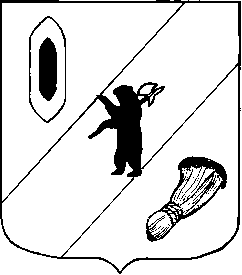 АДМИНИСТРАЦИЯ  ГАВРИЛОВ-ЯМСКОГОМУНИЦИПАЛЬНОГО  РАЙОНАПОСТАНОВЛЕНИЕ27.04.2024  № 369О внесении изменений в постановление Гаврилов-Ямского муниципального района от 24.04.2024 № 339С учетом установления низкой  температуры наружного воздуха  и руководствуясь статьей 26 Устава Гаврилов-Ямского муниципального района Ярославской области,АДМИНИСТРАЦИЯ  МУНИЦИПАЛЬНОГО  РАЙОНА ПОСТАНОВЛЯЕТ:1. Внести в постановление  Администрации Гаврилов-Ямского муниципального района от 24.04.2024 № 339 «Об окончании отопительного сезона» следующие изменения:1.1. По тексту постановления  дату «02.05.2024 года» заменить на «13.05.2024 года».2. Постановление опубликовать в   районной массовой газете «Гаврилов-Ямский вестник» и разместить на официальном сайте Администрации Гаврилов-Ямского муниципального района.3. Контроль за исполнением постановления возложить на заместителя Главы Администрации муниципального района Таганова В.Н.4. Постановление вступает в силу с момента подписания.	Глава Гаврилов-Ямского муниципального района                                                                     А.Б. Сергеичев